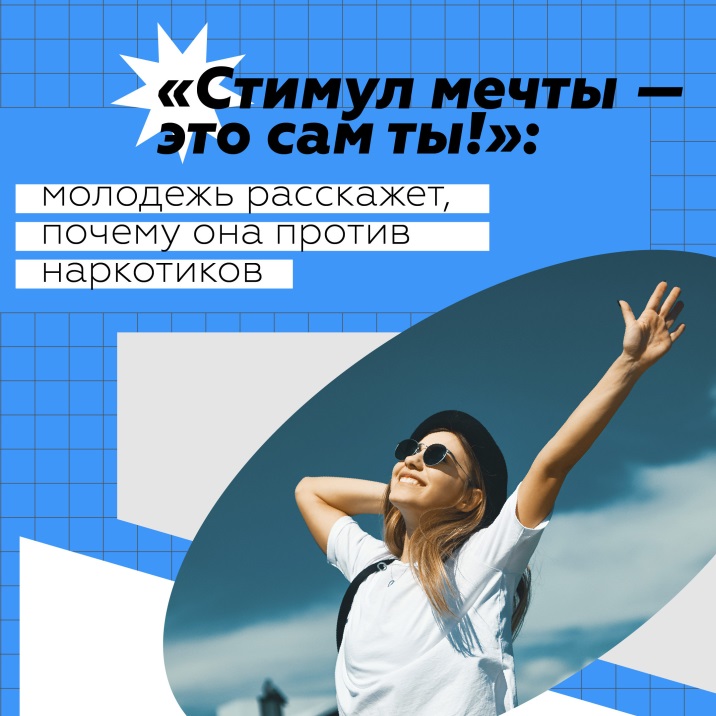 Всероссийская интернет-акция «Стимул мечты – это сам ты!»Прими участие в акции!До 3 июля 2021 года опубликуй пост или сторис в своих социальных сетях с рассказом о том, что для тебя СТИМУЛ ЖИЗНИ, что даёт тебе ЖИЗНЕННЫЕ СИЛЫ и почему ТЫ ПРОТИВ НАРКОТИКОВ! Укажи в своей публикации хэштеги #стимулмоеймечты  #противнаркотиковТакже, у тебя есть возможность выиграть конкурс видеороликов по данной тематике и получить возможность ВНЕ КОНКУРСА принять участие в образовательном заезде Арт-кластера «Таврида» «Вкусный джаз» (6 по 13 августа 2021г) по направлению «Арт-школа фото и видеоконтента»!Чтобы принять участие в конкурсе видеороликов, необходимо:- Снять видеоролик о позитивной альтернативе потреблению наркотиков;- Загрузить его в социальные сети;- Подать заявку на участие в конкурсе на мероприятие «Всероссийская акция «Стимул мечты — это сам ты»;- Прикрепить ссылку на видеоролик в анкете участника или Яндекс.Диск, где будет размещен видеоролик для просмотра конкурсной комиссией;- Возраст участников от 14 до 35 лет.Удачи!